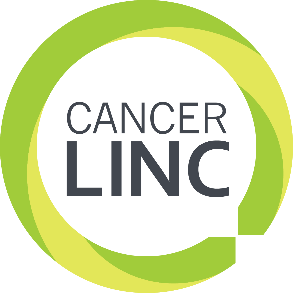 LEGAL INFORMATION NETWORK FOR CANCERAttorney volunteer applicationCONTACT INFORMATION*indicates required fieldPRO BONO PRACTICE AREASOur clients need help in many different areas. Please let us know which areas you could assist with:	Estate Planning/ Wills/ Advance Directives/ Powers of Attorney 	Employment 	Social Security Disability (SSI, SSDI)	Private Insurance (health, life, LTC, disability)	Housing  	Medicare/Medicaid	Bankruptcy	Family  	Debt Collection	Mortgage Lending/ Foreclosures	Contracts/Warranties	Predatory Lending	Legal Assistance to Non-Profit OrganizationsOTHER PRACTICE AREASCOMMENTSOTHER WAYS TO HELPPlease let us know if you would be willing to help CancerLINC in other ways:  	Staff Special Events	Speakers Bureau (Rep. CancerLINC at speaking engagements)	Serve on the Pro Bono Committee	Serve on the Development Committee	Marketing and Public Relations Projects	Serve as a Pro Bono Liaison to CancerLINC Client Services AttorneyOther specialty areas/ areas of interest you may be able to help with:Area(s) of Virginia you can serve (list by city/county):Foreign languages spoken:Do you have an active VA law license?  Yes  NoPlease list any other states in which you are actively licensed (State, ID No., and Admission Date):I have legal malpractice insurance:  Yes  NoPROFESSIONAL REFERENCES (two required):I certify that I am a member in good standing of the Virginia State Bar (or “Corporate Counsel Certified”) and that I currently do not have any pending disciplinary matters.**Signature:_____________________________________________________Date:________________**If your VSB or Corporate Counsel status changes or professional disciplinary actions are brought against you by any professional board or regulatory body you must notify LINC at the address below within 24 hours of the change in status or before accepting a referral, whichever is sooner. Failure to abide by this policy will result in removal from the CancerLINC volunteer network. E-MAIL, FAX OR MAIL FORM TO:Beth BrowningCancerLINCPO Box 73281, Richmond, VA 23235-8029Beth.Browning@cancerlinc.orgPhone: 804-562-0371, x103Fax: 804-918-0946FIRST NAME*   FIRST NAME*   LAST NAME*         LAST NAME*         EMPLOYER*  EMPLOYER*  TITLE*   TITLE*   WORK ADDRESS* WORK ADDRESS* WORK ADDRESS* WORK ADDRESS* CITY*     STATE* ZIP* COUNTY (OR N/A)* WORK PHONE* WORK PHONE* WORK EMAIL*           WORK EMAIL*           HOME ADDRESSHOME ADDRESSHOME ADDRESSHOME ADDRESSCITY     STATEZIPCOUNTY (OR N/A)PERSONAL  PHONE  PERSONAL  PHONE  PERSONAL EMAIL PERSONAL EMAIL VA State Bar ID #Date of AdmissionNameAddressPhoneEmailRelationshipNameAddressPhoneEmailRelationship